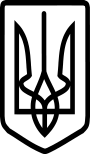 Виконавчий комітет Нововолинської міської радиВолинської області                                    Р І Ш Е Н Н Я                    ПРОЄКТ       березня 2023 року                   м. Нововолинськ                                         № Про дозвіл на розміщеннязовнішньої рекламиВідповідно до ст. 31 Закону України «Про місцеве самоврядування в Україні», Закону України «Про рекламу» і на підставі «Типових правил розміщення зовнішньої реклами», затверджених Постановою Кабінету Міністрів України від 29.12.2003р. № 2067 (зі змінами), керуючись рішенням Нововолинської міської ради «Про порядок розміщення зовнішньої реклами в місті Нововолинську та смт. Благодатному» від 01.12.2016 №12/10, та розглянувши заяву Улиди Г.В. від 23.02.2023 р., виконавчий комітет міської радиВИРІШИВ:1. Дозволити підприємцю Улиді Григорію Васильовичу, враховуючи попередні погодження, розташувати з 20.03.2023 року терміном на 1 рік рекламоносій зовнішньої реклами розмірами 1,00x2,00 м, на об’єкті приватної власності – на фасаді житлового будинку на вул. Миру, 8.2. Вище вказаному розповсюджувачу зовнішньої реклами:2.2. Попередити про адміністративну відповідальність за недотримання правил благоустрою при експлуатації рекламного засобу і прилеглої території.2.4. Провести демонтаж рекламоносія зовнішньої реклами після закінчення терміну дії дозволу. 3. Контроль за виконанням даного рішення покласти на заступника міського голови з питань діяльності виконавчих органів Миколу Пасевича.Міський голова                                                                                   Борис КАРПУСІрина Киричук